Zomervakantie met de kinderen: beter wordt het nietEen vakantieregio van superlatieven: in Serfaus-Fiss-Ladis vind je alles, van een wandeling door de ritselende bossen tot een dosis adrenaline op een gigantische schommel. Een familievakantie wordt er de mooiste tijd van het jaar – ook voor de ouders. “Woehoe”, roept de vijfjarige bergheld terwijl hij naar een gigantisch heksenboek wijst. Daarachter overspant een enorm spinnenweb het pad en aan de bomen hangen allerlei zeldzame voorwerpen. In zijn hand houdt hij een raadselboek met kleurrijke stickers. De geheim agent is met zijn ouders in de vakantieregio Serfaus-Fiss-Ladis op weg over het Heksenpad. Samen proberen ze de mislukte magie van de jonge goochelaars Peppina en Fips ongedaan te maken. Een geweldige natuurbelevenis, en vooral een geweldige afleiding, omdat de vijfjarige niet eens merkt dat hij aan het wandelen is. Afwisseling in de bergen: wandelen kan ook leuk zijn voor kinderen Wandelen, een avontuur voor het hele gezin. Net dat was het doel van de regio Serfaus-Fiss-Ladis samen met de bekende Oostenrijkse jeugdboekenauteur Thomas Brezina. Onder het motto “avonturenbergen” heeft de schrijver drie avontuurlijke themapaden voor families ontworpen: het Piratenpad in Serfaus, het Heksenpad in Fiss en het Onderzoekerspad in Ladis.  Tijdens de wandelingen ontdekken kinderen niet alleen spelenderwijs de natuur, maar lossen ze net als een echte detective ook allerlei raadsels op. Is dat nog niet genoeg wandelplezier: stiekeme gnomen kunnen hen bestelen op de Gouden-Man-Weg (Goldener-Mann-Weg). Deze weg begint aan de speelplaats Kindermijn (Kinder-Bergwerk), een in onbruik geraakte steengroeve, en leidt je via elf leerrijke tussenstops langs bergpaden, wiebelende bruggen, speelplaatsen en klimparcours naar de eindhalte. De Murmliweg brengt de jonge avonturiers naar de woonplaats van de mascotte Murmli en langs de Familien-Erlebnisweg verkennen alle leeftijdsgroepen de natuur op een nieuwe manier. Het element water laat zich gelden op het Waterwandelpad (Wasserwandersteig)  in Ladis. De wandeling voert je langs ruisende beekjes, gigantische bronnen die vanuit de wortels lijken te ontstaan, watervallen en gigantische waterdruppels die dienstdoen als zitgelegenheid om te ontspannen. Je kan plaatsnemen op rustplaatsen tussen de watermolens en een waterxylofoon die vrolijke melodieën speelt die recht naar het hart gaan. Aan de “Tiroler Sauerbrunn”, een door de staat erkende mineraalwater- en geneeskrachtige bron, kan je je zowel vanbuiten als vanbinnen verfrissen. Tip voor iets oudere kinderen: Neem je smartphone bij de hand en spoor deugnieten op aan de hand van QR-codes en andere technische trucjes. Waar? In het interactieve avonturenpark tijdens geocoaching. Hier lonken de Beren-cache en Gold-cache Högsee in Serfaus, de Wo-Bä-Lu-Cache in Fiss en een interactieve dorpsrondleiding in Ladis. Kinderdromen komen uit: avontuur in de bergenEen schat op de Fisser Joch op 2.436 meter trekt bezoekers naar de kindermijn (Kinder-Bergwerg). Rond de uit gebruik geraakte steengroeve spelen zich tal van legendes af en zijn er spannende speelplaatsen met balanceerapparaten, evenwichtsoefeningen en een avonturentunnel in een grot. En het beste van alles: Met wat geluk kunnen de kleine mijnwerkers glinsterende stenen vinden. Gesteente, mineralen en fossielen staan ook centraal in het opgravingsgebied Georama Lassida rond het bergrestaurant Lassida op 2.350 meter. Met een schop in de hand gaan jong en oud op ontdekkingstocht en zoeken ze naar restanten van het geologische verleden van de Alpen. Bij het middenstation van de Komperdellbahn lonkt de Beleveniswereld Serfaus met het Murmliwasser en de Murmli-Rodeo. Dit 15.000 vierkante meter grote gebied grenst aan een waterval. Interactieve attracties zoals zandspeelplaatsen, watertrappen, een rotslabyrint en de Murmli vuurtoren nodigen de hele familie uit om in de “Gatsch” te spelen, in de modder. Net als een goudmijn ontbreekt ook een plek met echte schattige marmotten en een begaanbare marmottengrot niet.  Iets minder schattig zijn de twee en een halve meter grote mieren, de vier meter lange regenwormen en de gigantische kevers in het Wodepark. Het mysterieuze bos rond het Wodebad en de Wodetoren in Ladis herbergt niet enkel de mysterieuze geschiedenis van de reus Wode, maar is ook een groot avonturenpark met prachtige fauna en flora. Tot slot zijn er nog twee spannende attracties bij en in de buurt van de Wolfsee in Fiss: Een beloopbare berengrot en een indianenland. Verveling is een vreemd woord: attracties voor alle leeftijdenDe vakantieregio Serfaus-Fiss-Ladis biedt naast tal van avonturen in de natuur en unieke kinderspeelplaatsen ook actieve adrenaline-kicks. Volgens het motto “We are family” vinden vakantiegangers in de belevenisparken attracties voor alle leeftijden. Het hoogtepunt in het Belevenispark Hög is de rodelbaan die het hele jaar open is, de Gezinscoaster-Schneisenfeger met spannende sprongen, spectaculaire 360 graden rotaties en talrijke bochten. Voor de passende verfrissing erbij zorgt de Högsee met waterpret voor alle leeftijden. Een duik in het heldere water biedt verkoeling en een tour met de kajak of waterfiets zorgt voor ontspanning. Vaardigheid is vereist bij het staand peddelen of op het raft parcours. Er is zelfs een drijvend eiland om te veroveren en voor de kleinste vakantiegangers werd er een ondiep watergedeelte aangelegd waar ze kunnen plonsen. Hartkloppingen krijg je in de Beleveniswereld Serfaus alleen al door te kijken naar de Flying Fox Serfauser Sauser, die met een maximumsnelheid van 65 kilometer per uur tot 85 meter hoog door de Tiroolse bergen vliegt. Als dat nog niet volstaat, dan kan je je gewichtsloosheid op de proef stellen in het Zomerfunpark Fiss. Daar zorgt een 13 meter hoge springtoren met reusachtig luchtkussen, de gigantische schommel Skyswing met drie verschillende niveaus en de Fisser Flieger, die met een snelheid van 80 km/u over de hoofden van de bezoekers vliegt, voor de nodige adrenaline. Een hoogtepunt voor de hele familie is de 2,2 kilometers lange zomerrodelbaan Fisser Flitzer, die door een junglegrot, een ijsgrot en een griezeltunnel evenals langs een piratenschip gaat. Je individuele snelheid wordt gemeten op het snelheidstraject. Voor nog meer plezier kan je terecht in het slackline-park, de trampoline, de tubebaan en de XXL-zandbak.In Serfaus-Fiss-Ladis zijn het echter niet enkel de vele attracties in de belevenisparken die de bezoekers ontspannen. Dit jaar lonken er de ganse zomer opnieuw tal van evenementen en happenings die je het leven van alledag laten vergeten. Tot de hoogtepunten behoort zeker MOUNDS – Het muziekfestival voor de hele familie, dat dit jaar doorgaat van 10 tot 15 juli. Je vindt er elke dag workshops en concerten met tal van topacts uit de Duitse kindermuziekscene. En als het eens regent?Als het weer eens even echt niet meezit, dan is er in Serfaus, onmiddellijk aan het dalstation van de Komperdellbahn, de gigantische Indoor Speel- en Klimwereld PLAYIN. Daar kunnen grote en kleine avonturiers zich uitleven op twaalf verschillende klimmuren en twee klimtorens, in de boulderhal, het softplay gedeelte of de laserhal. Aan het dalstation van de Fisser Schönjochbahn vind je de Indoor Arena Fiss. De twee hoogtepunten daar zijn de minigolfbaan met 18 banen en de binnenspeelplaats met kindercinema.  Quality time voor ouders en kinderenIn de bergdorpen Serfaus, Fiss en Ladis moet vakantie de beste tijd van het jaar zijn voor het hele gezin, ook voor de ouders. Voor wie even wil ontsnappen aan de constante zorg, of even tijd nodig heeft voor zichzelf of om samen te zijn, is kinderopvang tijdens de vakantie goud waard. Geen wonder dus dat er in de vakantieregio Serfaus-Fiss-Ladis verschillende mogelijkheden zijn om de kinderen onder de hoede van de twee mascottes Murmli en Berta achter te laten. Dit kan voor een volledige dag, een halve dag of per uur. De allerkleinsten van een tot twee jaar worden tegen betaling opgevangen in de Murmlikrippe bij het dalstation in Serfaus. Kinderen tussen drie en 15 jaar zijn dol op het animatieprogramma in de Murmli-Club in Serfaus of in de Mini&Maxi Club in Fiss-Ladis. Ze kunnen hier terecht van maandag tot vrijdag van 9.00 uur tot 16.00 uur. Trouwens, Zodat niets een vakantie op topniveau volgens het “geen-zorgen-principe” in de weg zou staan, ontvangt iedere gast die logeert in een van de partnerbedrijven in Serfaus, Fiss of Ladis, de “Super. Sommer. Card.”. Hiermee kan je ongelimiteerd gebruik maken van alle geopende bergliften, inclusief de beleveniswerelden op de bergen van Serfaus-Fiss-Ladis. De kinderanimatie in de twee kinderclubs, de wandelbus en gegidste bergwandelingen staan ter beschikking van alle SFL-gasten.Tip: Op de speciaal voor kinderen ontworpen kinderwebsite www.murmli-berta.at/en tonen de twee mascottes Murmli en Berta de kleine gasten wat ze allemaal kunnen beleven in de regio. Van actie en plezier in het wandelgebied tot allerlei evenementen, kinderen ontdekken thuis al de regio Serfaus-Fiss-Ladis en verheugen zich al op wat er daar te wachten staat, nog voor hun vakantie begint.Meer persinformatie en gratis beeldmateriaal kan je terugvinden op ons portaal voor pers op www.hansmannpr.de/kunden/serfaus-fiss-ladis en www.serfaus-fiss-ladis.at/nl/Service/Pers.Over Serfaus-Fiss-LadisTrouw aan het motto “Proost op de bergzomer” staat de Tiroolse vakantieregio Serfaus-Fiss-Ladis voor afwisseling en compleet zorgeloze bergvakanties op topniveau. En dit zowel voor alleenstaanden als voor beste vrienden, gezinnen of drie generaties familie. De bergen hebben er immers niet enkel iets te bieden voor grote mensen, maar ook voor de kleinsten. De drie historische bergdorpen Serfaus, Fiss en Ladis liggen op een zonnige hoogvlakte in het bovenste gedeelte van het Inn-dal in Tirol, omgeven door de karakteristieke bergtoppen van de Samnaun berggroep en de Ötztaler Alpen. De idyllische bergen bieden alle gasten de beste voorwaarden voor een onvergetelijke bergzomer op een hoogte tussen de 1.200 en 3.000 meter boven de zeespiegel: levende tradities, echt avontuur en culinair genot. Maar ook met hoge bergen, koele bergmeren en weidse alpenweiden, waar enkel het gerinkel van de koebellen je het leven van alledag al doet vergeten. Meer informatie vindt u op www.serfaus-fiss-ladis.at/nl.  Voor meer informatie:Vanessa Lindner						Alexandra HanglHansmann PR 	Toeristenburo Serfaus-Fiss-Ladis Lipowskystraße 15 						Gänsackerweg 280336 München, Duitsland					6534 Serfaus-Fiss-Ladis, OostenrijkTel.: +49(0)89/360549912					Tel.: +43(0)5476/623972v.lindner@hansmannpr.de					a.hangl@serfaus-fiss-ladis.at	www.hansmannpr.de  					www.serfaus-fiss-ladis.at/nlVind ons op:                        	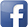 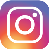 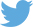 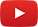 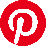 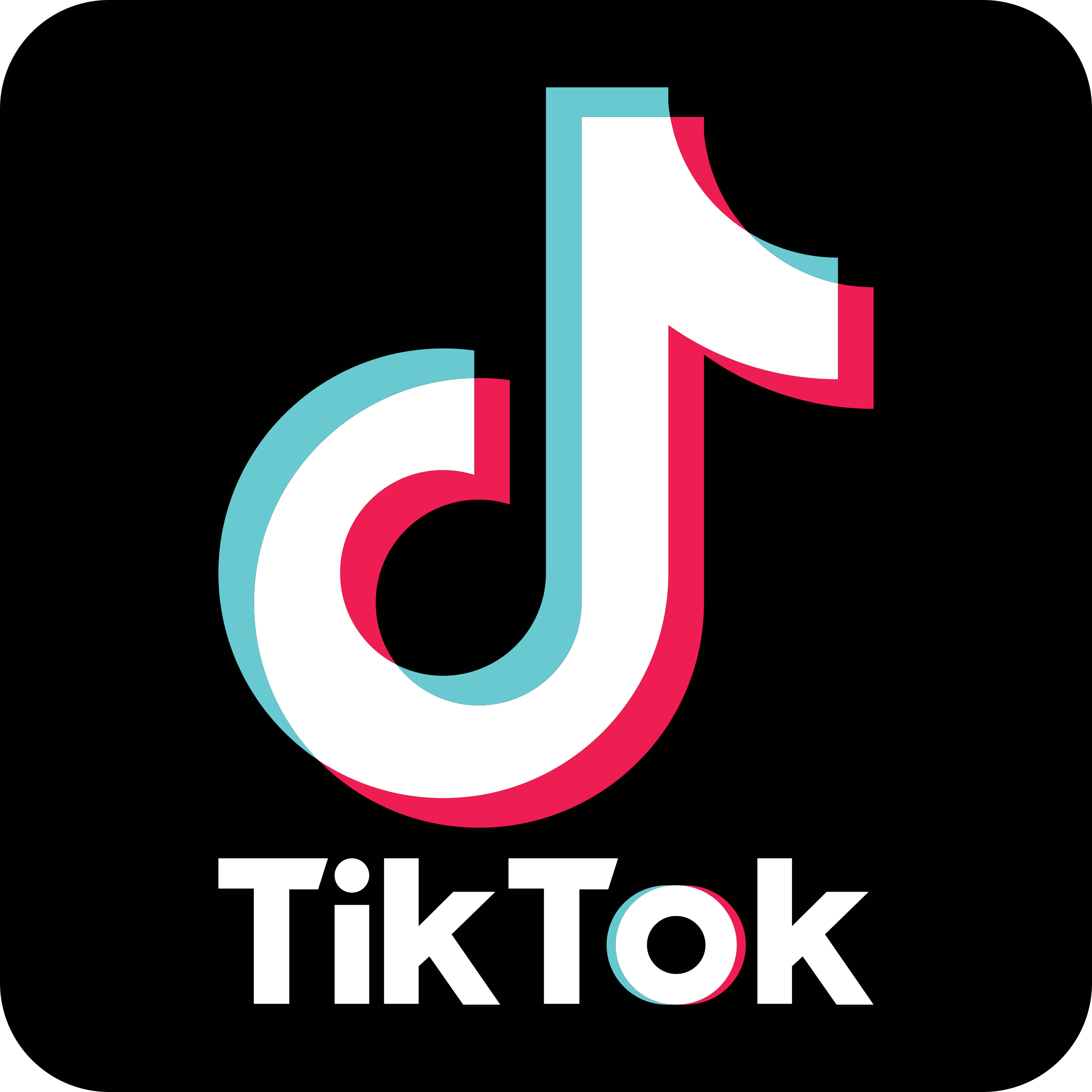 #serfausfissladis  #serfaus  #fiss  #ladis  #wearefamily  #weilwirsgeniessen  